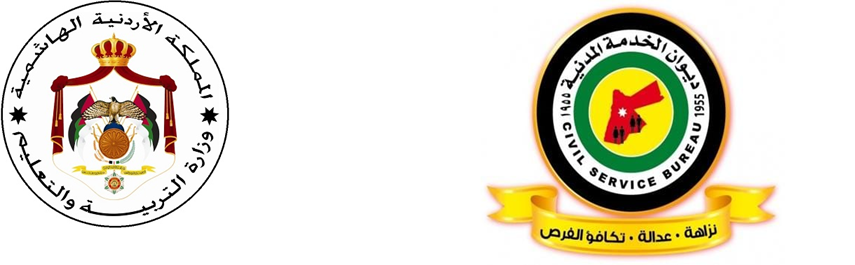 مصفوفة الكفايات الوظيفية لوظيفة معلم تجميل       قام ديوان الخدمة المدنية بالتشارك مع الجهات المعنية بإعداد الأطر المرجعية الخاصة بالكفايات اللازمة لاشغال وظيفة معلم لـتخصص" التجميل" لغايات بناء الاختبارات لقياس قدرات المرشحين لاشغال الوظيفة ومعرفة درجة امتلاكهم للحد الأدنى من شروط اشغال هذه الوظيفة، كما أن تحديد الأطر المرجعية للكفايات يساعد في ربط التقدم والارتقاء الوظيفي من خلال المسارات المهنية بالأداء الفعلي للمعلم والذي ينعكس بشكل مباشر على تحسين تعلم الطلبة وتجويد الخدمات التعليمية المقدمة للطلبة، ومن ثم ايجاد بيئة عمل تنافسية مهنية في أجواء إيجابية محفزة.منهجية تطوير الاطر المرجعية للكفاياتتم تطوير هذه الأطر من خلال الرجوع إلى:ميثاق مهنة التعليم بأجزائه المختلفة.الإطار العام للمناهج في وزارة التربية والتعليم.دليل الكفايات الوظيفية العامة في الخدمة المدنية ( من منشورات ديوان الخدمة المدنية ) مجموعات النقاش المركزة والمتنوعة لضبط الجودة ومراجعة الكفايات والمؤشرات واعتمادها بصورتها النهائية.أولاً: الكفايات التربوية العامةثانيا: الكفايات المعرفية لتخصص التجميلثالثاً: الكفايات المهنية لتخصص التجميلأمثلة على أسئلة الاختبار          يحتوي الاختبار على أسئلة تقيس مجموعة جزئية من محتوى الكفايات الوظيفية المطلوبة لاشغال وظيفة معلم تجميل في وزارة التربية والتعليم لجميع المراحل، وقد تم تنظيمها وفق مجالات رئيسية، ويحتوي كل مجال رئيس على مجالات فرعية، وينتمي لكل مجال فرعي عدد من المؤشرات، وتوضع الأسئلة على هذه المؤشرات.المجالات الرئيسيةالمجالات الفرعيةالمؤشراتالتربية والتعليم في الاردن رؤية وزارة التربية والتعليم ورسالتها يطلع على الرؤية والرسالة ولأهداف والقيم الجوهرية للوزارة.يلتزم بانجاح المشروعات والخطط المنبثقة عنها.التربية والتعليم في الاردن التشريعات التربوية‏يطلع ويتقيد بالتشريعات التربوية ذات العلاقة بعمله باستمرار التربية والتعليم في الاردن  اتجاهات التطوير التربوي يطلع ويلتزم بأدواره المهنية المستندة الى الاتجاهات التربوية التي يتبناها النظام التربوي باستمرار.الفلسفة الشخصية واخلاقيات المهنةرؤية المعلم ورسالته. يستخدم رؤيته ورسالته المهنية لتحقيق دوره المهني.الفلسفة الشخصية واخلاقيات المهنةالقيم والاتجاهات والسلوك المهني.يلتزم بالسلوك المهني وبأخلاقيات المهنةيلتزم بأدواره  وفق وصفه الوظيفيالتعلم والتعليمالتخطيط للتعلميحلل محتوى المنهاج .يخطط لتنفيذ المواقف التعليمية الصفية واللاصفية بما يحقق نتاجات التعلم وبما يراعي منظور النوع الاجتماعييقوم المواقف التعليمية الصفية واللاصفية بما يحقق نتاجات التعلم وبما يراعي منظور النوع الاجتماعي.التعلم والتعليمتنفيذ عمليات التعلم والتعليم ينظم بيئة التعلم لتكون آمنة وجاذبة ومراعية للنوع الاجتماعي.يتقبل الطلبة ويتعامل مع سلوكياتهم أثناء عملية التعليم .التعلم والتعليمتقويم التعلم يقوم أداء الطلبة ويوظف استراتيجيات وأدوات التقويم.يحلل نتائج الاختبارات ويوثق البيانات والمعلومات الخاصة بالتقويم.يعطي تغذية راجعة للطلبة.بيئة التعلمالاوعية المعرفية.يوظف الاوعية المعرفية ومصادر المعرفة المتنوعة لتحسين اداء الطلبة في المواقف التعلمية التعليمية.يوظف تكنولوجيا المعلومات والاتصالات لتحسين اداء الطلبة في المواقف التعلمية التعليمية.بيئة التعلمالدعم النفسي الاجتماعي.يتقبل طلبته من الناحية النفسية على اختلافاتهم ويتعامل مع المشكلات الصفية ومختلف سلوكات الطلبة. يوظف أنشطة تعلم تناسب احتياجات الطلبة النفسية بما يحفزهم على التعلم يثير دافعيتهم.يوظف أنشطة تعلم تناسب احتياجات الطلبة الاجتماعية بما يحفزهم على التعلم يثير دافعيتهم.يوظف أنشطة تعلم تناسب خصائص الطلبة النمائية بما يحفزهم على التعلم يثير دافعيتهم.بيئة التعلمالابتكار والابداع.يستخدم استراتيجات تدريس وتقويم للكشف عن مواهب الطلبة وتنمية الابداع لديهم. يستخدم استراتيجات تدريس وتقويم للكشف عن استعدادات الطلبة ، لتنمية الابداع لديهم.  التعلم للحياة.البحث العلمي.يستخدم خطوات البحث العلمي في المواقف التعليمية ويكسبها لطلبته.   التعلم للحياة.المهارات الحياتية.يستخدم انشطة تنمي المهارات الحياتية نحو ( مهارات التواصل ، مهارات التعامل وادراة الذات، ومهارات ادارة التعامل مع الضغوط، ومهارات حل المشكلات وصنع القرار ...الخ)   التعلم للحياة.مسؤولية التعلميطلع على الكفايات لتطوير مسؤولية الطلبة تجاه تعلمهم الذاتي والمشاركة في الرأي والتفكير الناقد واصدار الأحكام.المجال الرئيسالمجال الفرعيالوزن النهائيأساسيات مهنة التجميلنشأة فن التجميل وتطورهيتعرف نشأة فن التجميل وتطوره عبر العصور وفي الأردنأساسيات مهنة التجميلنشأة فن التجميل وتطورهيطبق آداب وأخلاقيات المهنة وصحة وسلامة العاملين والزبائنأساسيات مهنة التجميلإدارة صالونات التجميليطبق اسس النظافة الشخصية والمظهر العامأساسيات مهنة التجميلإدارة صالونات التجميليعبئ السجلات والفواتير يدويًا وحاسوبيًاالتطهير والتعقيمالتطهيريتعرف مفهوم التطهير وطرائقه والأمور الواجب مراعاتها عند تنفيذهالتطهير والتعقيمالتطهيريبين المواد والأدوات والأجهزة المستخدمة في التطهير والتعقيمالتطهير والتعقيمالتعقيميوضح مفهوم التعقيم وأهميته وطرائقهصحة الشعرالشعر وخصائصهيوضح مفهوم الشعرة ( أجزاؤها، تركيبها، طبقاتها، أطوار نموها)صحة الشعرالشعر وخصائصهيبين خصائص الشعر وأنواعه وأشكالهصحة الشعرمشكلات الشعر الشائعةيوضح مشكلات الشعر وأعراضها وطرق التعامل معهاالعناية بالشعر غسيل الشعريعرف مفهوم العناية اليومية للشعر وفوائدها وطرائقهاالعناية بالشعر غسيل الشعريوضح المواد المستعملة في غسيل الشعر ومكوناتها وحالات استعمالهاالعناية بالشعر غسيل الشعريبين الأدوات والأجهزة المستخدمة في غسيل الشعر وتجفيفهالعناية بالشعر حمام الزيتيجري حمام الزيت للشعر ويدلك فروة الرأس بطريقة صحيحةالعناية بالشعر تجفيف الشعر بالمجفف اليدوييوضح مفهوم تجفيف الشعر وأهميته والأدوات والتجهيزات اللازمةلف الشعر وتسريحهلف الشعريوضح مفهوم لف الشعر وطرائقه وأدواتهلف الشعر وتسريحهتسريح الشعريوضح مفهوم تسريح الشعر وأسسه والعمليات الأساسية لتنفيذهلف الشعر وتسريحهتسريح الشعريحدد الأدوات والمستحضرات اللازمة في تسريح الشعر لف الشعر وتسريحهتسريح الشعريوضح أشكال تسريحات الشعر و أنواع مكملات الشعر وأشكالها واستخداماتها وطرائق تجديل الشعرقص الشعرأهمية قص الشعر وأسسهيوضح مفهوم قص الشعر وأهميته وفوائده قص الشعرأهمية قص الشعر وأسسهيحدد الأدوات المستخدمة في قص الشعر ومواصفاتها قص الشعرأهمية قص الشعر وأسسهيوضح أشكال قص الشعر وأسس اختيار القصة حسب معايير محددة وأطوال خصل الشعر في كل قصةقص الشعرأهمية قص الشعر وأسسهيبين أسس تنفيذ قصات الشعر المختلفةالعناية باليدين والقدمينالعناية باليدين ( التطريف)يوضح تركيب الظفر وبنيته وأشكاله العناية باليدين والقدمينالعناية باليدين ( التطريف)يبين مستلزمات العناية باليدين والقدمين العناية باليدين والقدمينالعناية باليدين ( التطريف)يوضح أسس العناية باليدين وحركات تدليكها واختيار طلاء الأظفارالعناية باليدين والقدمينالعناية بالقدمين ( التدريم)يوضح أسس العناية بالقدمين وحركات تدليكها العناية باليدين والقدمينالعناية بالقدمين ( التدريم)يبين تشوهات الأظفار تمويج الشعر وتمليسهتمويج الشعريوضح المقصود بتمويج الشعر تمويجا مؤقتاً  وطرائقه تمويج الشعر وتمليسهتمويج الشعريحدد المواد والأدوات والأجهزة الخاصة بعملية التمويج المؤقت للشعر تمويج الشعر وتمليسهتمويج الشعريتعرف مفهوم وأسس التمويج الدائم للشعر والأمور التي يجب مراعاتها قبل التمويج وبعدهتمويج الشعر وتمليسهتمويج الشعريختار الأدوات المستعملة في عملية لف الشعر وأشكال لف الشعرتمويج الشعر وتمليسهتمويج الشعريختار المواد المستعملة في عملية التمويج الدائم للشعر وآلية التمويج وتأثير المواد الكيميائيةتمويج الشعر وتمليسهتمويج الشعريستقصي النتائج السلبية في عملية التمويج الدائم (أسبابها وعلاجها).تمويج الشعر وتمليسهتمليس الشعريوضح مفهوم تمليس الشعر المؤقت وطرائقه والشروط الواجب مراعاتها عند استعمال التجهيزات.تمويج الشعر وتمليسهتمليس الشعريعدد مراحل عملية التمليس الدائم للشعروآليته تمويج الشعر وتمليسهتمليس الشعريختار المواد الكيميائية المستعملة في عملية التمليس الدائم للشعر تمويج الشعر وتمليسهتمليس الشعريستقصي عيوب التمليس الدائم وأسبابها وعلاجها و أسس العناية بالشعر بعد عملية التمويج أو التمليسصبغ الشعرصبغ الشعريتعرف مفهوم اللون ويميز صفاته ونواتج عملية مزج الألوانصبغ الشعرصبغ الشعريوضح مصادر مواد صباغ الشعر وأنواعه وأشكالهصبغ الشعرصبغ الشعريميز مفهوم فوق أكسيد الهيدروجين وخصائصه وتراكيزه المختلفة.صبغ الشعرصبغ الشعريوضح أساسيات صبغ الشعر واختيار ألوان الصباغ صبغ الشعرصبغ الشعريحدد طرائق مزج الصباغ (الأساسية ) وأسس وضع الصباغ على الشعر حسب حالته والعناية بالشعر المصبوغصبغ الشعرصبغ الشعريحدد طرائق مزج الصباغ (المركبة) وأسس وضع الصباغ على الشعر حسب حالته والعناية بالشعر المصبوغ صبغ الشعرتفتيح لون الشعريوضح مفهوم تفتيح لون الشعر والغرض منه ومراحله وطرائقهصبغ الشعرتفتيح لون الشعريحدد الأدوات والمواد المستخدمة في عملية تفتيح لون الشعر صبغ الشعرتفتيح لون الشعريميز مفهوم التفتيح الجزئي للون الشعر وأنواعه وطرائقه وأدواتهالتغذية واللياقةالتغذيةيتعرف العناصر الغذائية ومصادرها المختلفة وأهميتها والاحتياجات اليومية للأشخاص منها ودورها في صحة الجسمالتغذية واللياقةالتغذيةيوضح نظام المجموعات والجداول الغذائية والهرم الغذائي واستخدامها في تخطيط الوجبات الغذائية التغذية واللياقةالتغذيةيقدم الإرشادات الواجب اتباعها في تخطيط الوجبات الغذائية المتوازنة والعوامل المؤثرة فيهاالتغذية واللياقةالتغذيةيميز تغذية الفئات المختلفة (مراهقين، بالغين، مسنّين).التغذية واللياقةاللياقةيتعرف السمنة والعوامل المسببة لها وأخطارها وعلاقتها بالأمراض الأخرىالتغذية واللياقةاللياقةيوضح مفهوم اللياقة البدنية وأهميتها للجسم وأنواعها وطرق ضبط الوزن ومراكز اللياقة البدنية في الأردن.مستحضرات التجميلأنواع مستحضرات التجميل  وأشكالهايصنف المكونات الكيميائية والطبيعية لمستحضرات التجميل ( العضوية وغير العضوية ) مستحضرات التجميلأنواع مستحضرات التجميل  وأشكالهايحدد أنواع  المكونات الكيميائية والطبيعية لمستحضرات التجميل ( العضوية وغير العضوية) ومستخلصات الأعشاب مستحضرات التجميلأنواع مستحضرات التجميل  وأشكالهايحدد أشكال  مستحضرات التجميل المختلفة وخصائصهامستحضرات التجميلأنواع مستحضرات التجميل  وأشكالهايميز أنواع مستحضرات العناية بالبشرة  ومكوناتها واستعمالاتهامستحضرات التجميلمكونات مستحضرات التجميليبين منتجات البحر الميت من مستحضرات التجميلمستحضرات التجميلمكونات مستحضرات التجميليوضح البيانات المدونة في النشرة المرفقة مع مستحضرات التجميلالجلدتركيب الجلديتعرف طبقات الجلد وملحقاته وتصنيفاته وأهميته وطبقاته الجلدتركيب الجلديعدد خلايا البشرة وطبقات الأدمة ودور كل منها .الجلدتركيب الجلديقارن بين الغدد العرقية والزهمية العوامل المؤثرة على لون الجلد..الجلدتركيب الجلديعدد وظائف الجلد ومواصفات الجلد السليم وطرق المحافظة عليهالجلدمشكلات الجلد وأمراضهيتعرف  المشكلات الوظيفية وأمراض الجلد (أسبابها، أشكالها)الجلدمشكلات الجلد وأمراضهيستنتج المشكلات وأمراض الجلد ( طرائق الوقاية والتعامل معها).العناية بالبشرةتنظيف البشرةيتعرف أنواع البشرة وصفاتهاالعناية بالبشرةتنظيف البشرةيقارن بين البشرة العادية والجافة والدهنية والمختلطة.العناية بالبشرةتنظيف البشرةيعلل أهمية التنظيف السطحي للبشرة.العناية بالبشرةتنظيف البشرةيستنتج طرائق تنظيف البشرة(السطحي والعميق) وموانعها العناية بالبشرةتنظيف البشرةيختار المواد المناسبة في عملية  تنظيف البشرة(السطحي والعميق).العناية بالبشرةتنظيف البشرةيبين مفهوم التدليك وأساسياته وأنواعه وفوائده ومحاذيره .العناية بالبشرةتنظيف البشرةيبين أنواع الحركات المختلفة لتدليك البشرة وتأثيراتها على الجسم.العناية بالبشرةتنظيف البشرةيقارن بين الطريقة اليدوية والطريقة الآلية لإزالة الزوان والأدوات والتجهيزات العناية بالبشرةتجهيزات العناية بالبشرةيحدد أنواع مستحضرات العناية بالبشرة ومكوناتها وأهميتها والأمور الواجب مراعاتها عند استعمال مستحضرات التجميلالعناية بالبشرةتجهيزات العناية بالبشرةيختار الأجهزة المستعملة في وضع مستحضرات العناية بالبشرة (فوائدها، محاذيرها).العناية بالبشرةتجهيزات العناية بالبشرةيتعرف مفهوم الأقنعة ومكوناتها وأنواعها الأمور الواجب مراعاتها لوضع القناع على البشرةالعناية بالبشرةالتشعريوضح مفهوم التشعر وأسبابه وفوائد نزع الشعر الزائدالعناية بالبشرةالتشعريوضح  الطرائق المؤقتة والدائمة في إزالة الشعرومميزاتها تزيين الوجه( المكياج)مفهوم التزيين ومواده وأدواتهيتعرف التطور التاريخي لتزيين الوجه وأنواعه وأنماط التزيين تزيين الوجه( المكياج)مفهوم التزيين ومواده وأدواتهيحدد الأدوات والتجهيزات المستعملة في عملية تزيين الوجهتزيين الوجه( المكياج)مفهوم التزيين ومواده وأدواتهيميز أشكال مستحضرات تزيين الوجه( الأساس، التمويه، البودرة) تزيين الوجه( المكياج)مفهوم التزيين ومواده وأدواتهيميز أشكال مستحضرات تزيين الوجه(تحديد العيون ، تزيين الشفاه)تزيين الوجه( المكياج)تزيين الوجه وأجزاؤهيحلل الخطوط الرئيسية للوجه ويحدد أشكالها ومراحل تزيين الوجهتزيين الوجه( المكياج)تزيين الوجه وأجزاؤهيستنتج مناطق التظليل والتفتيح لبعض أجزاء الوجه والأنف.تزيين الوجه( المكياج)تزيين الوجه وأجزاؤهيتعرف تزيين الرموش (أنوعها، وأشكالها، وألوانها، وأدواتها)تزيين الوجه( المكياج)تزيين الوجه وأجزاؤهيميز أشكال الشفاه الأصلية قبل التزيين وبعده وأدواتها ونصائح اخفاء عيوب الشفاهتزيين الوجه( المكياج)تزيين الوجه وأجزاؤهيختار ألوان الظلال المناسبة لألوان العيون قواعد وضع الظلال على جفن العينين.التذوق والنقد الفنيالتذوق الفنييوضح مفهوم التذوق الفني ومراحله ومعاييره التذوق والنقد الفنيالتذوق الفنييدرك دور الفنان ودور المشاهد في عملية التذوق الفني والعوامل المساعدة على التذوق الفني.التذوق والنقد الفنيالنقد الفنييحدد مفهوم النقد الفني وخطواته ومعاييره.التذوق والنقد الفنيالنقد الفنييبدي رأيه في الأعمال الفنية من  خلال الربط بين التذوق الفني والنقد الفني.التذوق والنقد الفنيالمعارضيحدد أهداف وأنواع ومراحل ومستلزمات  المعارض وطرائق وأساليب العرضالتذوق والنقد الفنيالمعارضيوظف عناصر وأسس التصميم لابراز المعروضات في أسلوب عرض الأعمال.المشروعات الصغيرةأهمية المشروعات الصغيرةيوضح مفهوم المشروع الصغير وأهميته ومزاياه.المشروعات الصغيرةأهمية المشروعات الصغيرةيبين دورة حياة المشروع.المشروعات الصغيرةأهمية المشروعات الصغيرةيتعرف مقومات نجاح المشروع.المشروعات الصغيرةمعايير ضبط الجودةيبين مراحل عملية ضبط الجودة وأنظمة ضبط الجودة وأهميتها.المجال الرئيسالمجال الفرعيالمؤشراتالمعرفة الأكاديميةوالبيداغوجية في التجميلمعرفة المبحث والمحتوى والمعرفة البيداغوجية في التجميل يمتلك فهمًا جيدًا لسوق العمل التاريخي والمعاصر ضمن السياق الثقافي للأردن في ما يتعلق بالتجميل، بما في ذلك أنواع المهارات والمؤهلات التي يحتاجها الطلبة لاختيار مهنة التجميل في سوق العملالمعرفة الأكاديميةوالبيداغوجية في التجميلمعرفة المبحث والمحتوى والمعرفة البيداغوجية في التجميل يفهم مجموعة من النظريات حول التعلم والتعليم بما في ذلك تطوير المهارات الوظيفية والمهارات المرتبطة بالتجميل التي تمكن الطلبة من الحصول على وظيفة التطور النفسي والاجتماعيالمعرفة الأكاديميةوالبيداغوجية في التجميلمعرفة المبحث والمحتوى والمعرفة البيداغوجية في التجميل يمتلك فهماً نظريا لأهمية التعلم الاستكشافي والتجريبي والتعلم القائم على المشروع والتعلم القائم على حل المشكلات المرتبطة بالتجميلالمعرفة الأكاديميةوالبيداغوجية في التجميلمعرفة المبحث والمحتوى والمعرفة البيداغوجية في التجميل يجمع بين مهاراته الفنية والمهنية بالإضافة الى المهارات التربوية لتصميم التدريس من أجل دعم التعلم وتسهيل نجاح طلبة التجميل المنزلي في مجال سوق العملالمعرفة الأكاديميةوالبيداغوجية في التجميلمعرفة المبحث والمحتوى والمعرفة البيداغوجية في التجميل يجمع بين مهاراته الفنية والمهنية بالإضافة الى المهارات التربوية لتصميم التدريس من أجل دعم التعلم وتسهيل نجاح طلبة التجميل المنزلي في مجال سوق العملالمعرفة الأكاديميةوالبيداغوجية في التجميلمعرفة المبحث والمحتوى والمعرفة البيداغوجية في التجميل يعرف المفاهيم الرياضية الأساسية ويوظفها في مجال التجميلالمعرفة الأكاديميةوالبيداغوجية في التجميلالإطار العام والنتاجات العامة والخاصة لتخصصالتجميليميز بين النتاجات العامة والخاصة لمناهج التجميلالمعرفة الأكاديميةوالبيداغوجية في التجميلالإطار العام والنتاجات العامة والخاصة لتخصصالتجميليحلل محتوى منهاج التجميل.المعرفة الأكاديميةوالبيداغوجية في التجميلالإطار العام والنتاجات العامة والخاصة لتخصصالتجميليحدد الكفايات المهنية التخصصية التي بني عليها الإطار العام والنتاجات العامة والخاصة للتجميلالتعلم والتعليم في التجميل التخطيط للتعلم في التجميل يمتلك المعارف والمهارات لإعداد الخطط الفصلية واليومية لتخصص التجميل.التعلم والتعليم في التجميل التخطيط للتعلم في التجميل يعد أنشطة تعليمية متنوعة تراعي الفروقات الفردية في مبحث التجميلالتعلم والتعليم في التجميل التخطيط للتعلم في التجميل يمتلك مهارات الاتصال والتواصل والتعاون والتفاوض والقيادة في عمل مشروع يختص بالتجميلالتعلم والتعليم في التجميل التخطيط للتعلم في التجميل يلاحظ مشاركة طلبة التجميل  في جلسات المشروع ومهاراتهم خلال درس من دورس التجميل  ويستخدم ذلك للتخطيط اللاحقالتعلم والتعليم في التجميل بيداغوجيا التعليم المهنيوالاستراتيجيات والعمليات في التعلم والتعلم لالتجميليستخدم التعلم والتعلم القائم على مشاريع مرتبطة بالتجميل   و يعمل على تطوير المهارات التي تمكن طلبة التجميل  من الحصول على وظيفةالتعلم والتعليم في التجميل بيداغوجيا التعليم المهنيوالاستراتيجيات والعمليات في التعلم والتعلم لالتجميليستطيع إظهار مجموعة من المهارات الفنية في الغرفة الصفية و المشاغل وشرح عمليات وأنشطة التجميل  بوضوحالتعلم والتعليم في التجميل بيداغوجيا التعليم المهنيوالاستراتيجيات والعمليات في التعلم والتعلم لالتجميليقوم بدمج المهارات التي تمكن طلبة التجميل  من الحصول على وظيفة في دروس التجميل  باستخدام الاستراتيجيات المناسبةالتعلم والتعليم في التجميل بيداغوجيا التعليم المهنيوالاستراتيجيات والعمليات في التعلم والتعلم لالتجميليستخدم الخرائط المفاهيمية كطريقة لتحليل المفاهيم الفندقية والسياحية وبيان العلاقات بين تلك المفاهيم واكتشاف الأخطاء المفاهيمية عند طلبة التجميل.التعلم والتعليم في التجميل بيداغوجيا التعليم المهنيوالاستراتيجيات والعمليات في التعلم والتعلم لالتجميليوفر أنشطة ذات علاقة بالتجميل  تدعم التطوير المستمر لمهارات صنع القرار والاتصال والتواصل والتفاوضالتعلم والتعليم في التجميل بيداغوجيا التعليم المهنيوالاستراتيجيات والعمليات في التعلم والتعلم لالتجميليقدم للطلبة التكنولوجيا والأفكار والعمليات التكنولوجية المتعلقة بالتجميلالتعلم والتعليم في التجميل بيداغوجيا التعليم المهنيوالاستراتيجيات والعمليات في التعلم والتعلم لالتجميليعرف بمهارات العلم الأساسية والتكاملية في مبحث التجميل.التعلم والتعليم في التجميل تقييم التعلم في التجميل يستخدم طرائق التقييم المدرسي الأكثر مناسبة لتخصص التجميل  مثل تقارير أماكن العمل والتقويم المعتمد على الأداء وقوائم الرصد وأدوات التقويم الرقمي واللفظي للسماح له برصد تقدم طلبة التجميل  والتخطيط للتعليم في المستقبلالتعلم والتعليم في التجميل تقييم التعلم في التجميل لديه مهارة في مراقبة تطور المهارات القابلة للنقل والمهارات العملية للتجميل  من أجل التوظيف عند الطلبة، وإعطاء التغذية الراجعة ذات الصلة في جلسات مشغل التجميل  وأماكن العملالتعلم والتعليم في التجميل تقييم التعلم في التجميل يقيّم الطلبة في أثناء تنفيذ التمرين العمليلتخصص التجميل  بطريقة صحيحة..التعلم والتعليم في التجميل تقييم التعلم في التجميل يوظف استراتيجيات التقويم في المواقف التعليمية في تدريس التجميلالتعلم والتعليم في التجميل تقييم التعلم في التجميل يحدد أدوات التقويم المناسبة لتقييم طلبة التخصص أثناء تأدية المهارات في التجميل.التعلم والتعليم في التجميل تقييم التعلم في التجميل يستخدم التقنيات والأساليب المتبعة للتعامل مع ذوي الاحتياجات الخاصة لإعداد خطة تعلم فردية مناسبة في مبحث التجميل.التعلم والتعليم في التجميل تقييم التعلم في التجميل يستخدم التقييم المناسب للتجميل  لتعديل التخطيطالتعلم والتعليم في التجميل بيئات التعلم الإبداعية والداعمة فيالتجميل ينشئ  بيئات تعلمية آمنة تحقق أقصى استفادة ممكنة من  مشغل تخصص التجميلالتعلم والتعليم في التجميل بيئات التعلم الإبداعية والداعمة فيالتجميل يتأكد من توافق توقعات الغرفة الصفية بشكل وثيق مع متطلبات مكان العمل لدعم طلبة التجميل  في الكفاءة المهنية المتزايدةالتعلم والتعليم في التجميل بيئات التعلم الإبداعية والداعمة فيالتجميل يضع طلبة التجميل  في ثنائيات ومجموعات بعناية عند العمل في مشاريع التجميل حتى يتمكنوا من الاستفادة من نقاط القوة والاختلافات الفرديةالتعلم والتعليم في التجميل بيئات التعلم الإبداعية والداعمة فيالتجميل يشجع طلبة التجميل  على تحمل مخاطر التعلم وتجربة أفكارهم مع جعلهم يرتكبون الأخطاء قبل إشراكهم في التأمل (التفكير التأملي)التعلم والتعليم في التجميل بيئات التعلم الإبداعية والداعمة فيالتجميل يمتلك تقنيات العمل الجماعي للتخصص لضمان التعاون مع القطاعات الخارجية في التجميل.التعلم والتعليم في التجميل بيئات التعلم الإبداعية والداعمة فيالتجميل يمتلك الأساليب الإبداعية في إدارة وقته لتنفيذ الانشطة في الغرفة الصفية في مبحث التجميل.بيئات التعلم الأمن والسلامة في مشغل التجميل يتعرف على قواعد السلامة بشكل عام في مجال التجميلبيئات التعلم الأمن والسلامة في مشغل التجميل يتعرف على أنواع طفايات الحريق وطرائق استخدامها.بيئات التعلم الأمن والسلامة في مشغل التجميل يعرف أساسيات الإسعافات الأولية لاستخدامها في مشغل التجميل  عند الحاجةبيئات التعلم الأمن والسلامة في مشغل التجميل يعرف كيفية تصنيف المواد والأدوات المختبرية والمناسبة لمشغل التجميل  وفقًا لخصائصها والطريقة الآمنة للتعامل معها أثناء قيامه بمسؤولياتهبيئات التعلم الابتكار والإبداع ودعم تحفيز الطلابللتعلمفي التجميل يوظف الخصائص النمائية والعوامل التي تحفز طلبة التجميل  على الإبداع.بيئات التعلم الابتكار والإبداع ودعم تحفيز الطلابللتعلمفي التجميليوظف مهارات التفكير العلمي والإبداعي في مبحث التجميل.مثال 1اسم الكفاية: الكفايات التربوية العامةالمجال الرئيس: التعلم للحياةالمجال الفرعي: البحث العلميالمؤشر: يستخدم خطوات البحث العلمي في المواقف التعليمية ويكسبها لطلبتهالسؤال: تسمى  مجموعة العبارات المترابطة ، التي توضع في نموذج يساعد في جمع المعلومات من عينة الدراسة المختارة من قبل الباحث :A: المقابلاتB: الملاحظاتC: الاختباراتD: الاستباناترمز الإجابة الصحيحة: Dمثال 1اسم الكفاية: الكفايات التربوية العامةالمجال الرئيس: التعلم للحياةالمجال الفرعي: البحث العلميالمؤشر: يستخدم خطوات البحث العلمي في المواقف التعليمية ويكسبها لطلبتهالسؤال: تسمى  مجموعة العبارات المترابطة ، التي توضع في نموذج يساعد في جمع المعلومات من عينة الدراسة المختارة من قبل الباحث :A: المقابلاتB: الملاحظاتC: الاختباراتD: الاستباناترمز الإجابة الصحيحة: Dالمستوى المعرفي للسؤالمهارات دنيامثال 2اسم الكفاية: الكفايات التربوية العامةالمجال الرئيس: التعلم والتعليمالمجال الفرعي: تنفيذ عمليات التعلم والتعليم المؤشر: يتقبل الطلبة ويتعامل مع سلوكياتهم أثناء عملية التعليمالسؤال: في إحدى الحصص، وأثناء عمل الطلبة في أربع مجموعات، لاحظ المعلم أن ثلاثة طلبة في مجموعات مختلفة لا يقومون بأي عمل أثناء عمل المجموعات وغير مندمجين في المهمة التي تقوم بها المجموعة، ما التصرف السليم في هذه الحالة؟A: إعادة توزيع الطلبة غير المندمجين في المجموعات واستكمال المهمات مع زملائهم في المجموعات الجديدة.B: التوجه نحو المجموعات التي تضم الطلبة غير المندمجين ومناقشتهم في المهمات المسندة لأعضاء الفريق.C: الطلب من الطلبة الثلاثة غير المندمجين استكمال المهمة بشكل مستقل ومناقشتها مع المعلم بشكل فردي.D: تجاهل الموضوع مؤقتا لعدم إحراج الطلبة، ثم التحدث معهم على انفراد بعد انتهاء الحصة خارج الصف.رمز الإجابة الصحيحة: Bمثال 2اسم الكفاية: الكفايات التربوية العامةالمجال الرئيس: التعلم والتعليمالمجال الفرعي: تنفيذ عمليات التعلم والتعليم المؤشر: يتقبل الطلبة ويتعامل مع سلوكياتهم أثناء عملية التعليمالسؤال: في إحدى الحصص، وأثناء عمل الطلبة في أربع مجموعات، لاحظ المعلم أن ثلاثة طلبة في مجموعات مختلفة لا يقومون بأي عمل أثناء عمل المجموعات وغير مندمجين في المهمة التي تقوم بها المجموعة، ما التصرف السليم في هذه الحالة؟A: إعادة توزيع الطلبة غير المندمجين في المجموعات واستكمال المهمات مع زملائهم في المجموعات الجديدة.B: التوجه نحو المجموعات التي تضم الطلبة غير المندمجين ومناقشتهم في المهمات المسندة لأعضاء الفريق.C: الطلب من الطلبة الثلاثة غير المندمجين استكمال المهمة بشكل مستقل ومناقشتها مع المعلم بشكل فردي.D: تجاهل الموضوع مؤقتا لعدم إحراج الطلبة، ثم التحدث معهم على انفراد بعد انتهاء الحصة خارج الصف.رمز الإجابة الصحيحة: Bالمستوى المعرفي للسؤالمهارات وسطىمثال 3اسم الكفاية: كفاية المعرفة التخصصيةالمجال الرئيس: أساسيات مهنة التجميلالمجال الفرعي: نشأة فن التجميل وتطورهالمؤشر: يتعرف نشأة فن التجميل وتطوره عبر العصور وفي الأردنالسؤال: في ضوء معلوماتك عن مراحل تطور فن التجميل عبر الحضارات المختلفة . قارن بين تزيين الشعر في كل من الحضارة اليونانية والقرن العشرين من حيث: لون الشعر المرغوب ، وشكل التسريحةA: الحضارة اليونانية تسريح الشعر برفعه وتزيينه بأغصان الأزهار، وصبغ الشعر باللون الأصفر أو الرصاصي. بينما في القرن العشرين ظهر تمويج الشعر الدائم، وصبغ الشعر بالأحمر النحاسي أو الذهبي.B: الحضارة اليونانية قص الشعر كاريه، وصبغ الشعر بالأحمر النحاسي. بينما في القرن العشرين ظهر تمليس الشعر، وصبغه باللون البني.C: الحضارة اليونانية لف الشعر بشكل ظفائر كبيرة وزينتها بلفائف من الذهب، وصبغ الشعر باللون الأسود. بينما في القرن العشرين غطت المرأة شعرها وخضبته بالحناء.D:  الحضارة اليونانية تفننت المرأة بالتسريحات العالية المرتفعة، وصبغته باللون الأصفر. بينما في القرن العشرين قصت المرأة شعرها وصبغته باللون  الرصاصي .رمز الإجابة الصحيحة: Aمثال 3اسم الكفاية: كفاية المعرفة التخصصيةالمجال الرئيس: أساسيات مهنة التجميلالمجال الفرعي: نشأة فن التجميل وتطورهالمؤشر: يتعرف نشأة فن التجميل وتطوره عبر العصور وفي الأردنالسؤال: في ضوء معلوماتك عن مراحل تطور فن التجميل عبر الحضارات المختلفة . قارن بين تزيين الشعر في كل من الحضارة اليونانية والقرن العشرين من حيث: لون الشعر المرغوب ، وشكل التسريحةA: الحضارة اليونانية تسريح الشعر برفعه وتزيينه بأغصان الأزهار، وصبغ الشعر باللون الأصفر أو الرصاصي. بينما في القرن العشرين ظهر تمويج الشعر الدائم، وصبغ الشعر بالأحمر النحاسي أو الذهبي.B: الحضارة اليونانية قص الشعر كاريه، وصبغ الشعر بالأحمر النحاسي. بينما في القرن العشرين ظهر تمليس الشعر، وصبغه باللون البني.C: الحضارة اليونانية لف الشعر بشكل ظفائر كبيرة وزينتها بلفائف من الذهب، وصبغ الشعر باللون الأسود. بينما في القرن العشرين غطت المرأة شعرها وخضبته بالحناء.D:  الحضارة اليونانية تفننت المرأة بالتسريحات العالية المرتفعة، وصبغته باللون الأصفر. بينما في القرن العشرين قصت المرأة شعرها وصبغته باللون  الرصاصي .رمز الإجابة الصحيحة: Aالمستوى المعرفي للسؤالمهارات وسطىمثال 4اسم الكفاية: كفاية المعرفة التخصصيةالمجال الرئيس: العناية بالبشرةالمجال الفرعي: تنظيف البشرةالمؤشر: يتعرف أنواع البشرة وصفاتهاالسؤال: البشرة ذات المسامات الضيّقة والصغيرة والملمس الخشن هي:A: العاديةB: الجافةC: الدهنيةD:  المختلطةرمز الإجابة الصحيحة: Bمثال 4اسم الكفاية: كفاية المعرفة التخصصيةالمجال الرئيس: العناية بالبشرةالمجال الفرعي: تنظيف البشرةالمؤشر: يتعرف أنواع البشرة وصفاتهاالسؤال: البشرة ذات المسامات الضيّقة والصغيرة والملمس الخشن هي:A: العاديةB: الجافةC: الدهنيةD:  المختلطةرمز الإجابة الصحيحة: Bالمستوى المعرفي للسؤالمهارات دنيامثال 5اسم الكفاية: الكفايات المهنية للتخصص المجال الرئيس: المعرفة الأكاديمية والبيداغوجية في التجميلالمجال الفرعي: معرفة المبحث والمحتوى والمعرفة البيداغوجية في التجميلالمؤشر: يمتلك فهمًا نظريًّا لأهمية التعلم الاستكشافي والتجريبي والتعلم القائم على المشروع والتعلم القائم على حل المشكلات المرتبطة بالتجميلالسؤال: ترغب  معلمة التجميل أن تطبق استراتيجية حل المشكلات في  أثناء شرح مهارة الصبغة داخل مشغل التجميل، تتبع خطوات تنفيذ هذه الاستراتيجية: A: تحديد المشكلة، وضع الفرضيات، جمع البيانات ذات الصلة بالمشكلة،،الوصول إلى النتائج وتعميم المشكلةB: الشعور بالمشكلة ، وضع الفرضيات، اختبار الفرضيات، الوصول إلى النتائج وتعميمها ، تحديد المشكلة وتعميمها  C: الشعور بالمشكلة ، تحديد المشكلة، وضع الفرضيات، جمع البيانات ذات الصلة بالمشكلة، اختبار الفرضيات، الوصول إلى النتائج وتعميمهاD: وضع الفرضيات، جمع البيانات ذات الصلة بالمشكلة، اختبار الفرضيات، الشعور بوجود المشكلة،  تعميم النتائجرمز الإجابة الصحيحة: Cمثال 5اسم الكفاية: الكفايات المهنية للتخصص المجال الرئيس: المعرفة الأكاديمية والبيداغوجية في التجميلالمجال الفرعي: معرفة المبحث والمحتوى والمعرفة البيداغوجية في التجميلالمؤشر: يمتلك فهمًا نظريًّا لأهمية التعلم الاستكشافي والتجريبي والتعلم القائم على المشروع والتعلم القائم على حل المشكلات المرتبطة بالتجميلالسؤال: ترغب  معلمة التجميل أن تطبق استراتيجية حل المشكلات في  أثناء شرح مهارة الصبغة داخل مشغل التجميل، تتبع خطوات تنفيذ هذه الاستراتيجية: A: تحديد المشكلة، وضع الفرضيات، جمع البيانات ذات الصلة بالمشكلة،،الوصول إلى النتائج وتعميم المشكلةB: الشعور بالمشكلة ، وضع الفرضيات، اختبار الفرضيات، الوصول إلى النتائج وتعميمها ، تحديد المشكلة وتعميمها  C: الشعور بالمشكلة ، تحديد المشكلة، وضع الفرضيات، جمع البيانات ذات الصلة بالمشكلة، اختبار الفرضيات، الوصول إلى النتائج وتعميمهاD: وضع الفرضيات، جمع البيانات ذات الصلة بالمشكلة، اختبار الفرضيات، الشعور بوجود المشكلة،  تعميم النتائجرمز الإجابة الصحيحة: Cالمستوى المعرفي للسؤالمهارات وسطى